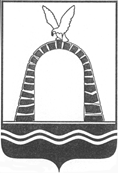 АДМИНИСТРАЦИЯ ГОРОДА БАТАЙСКАПОСТАНОВЛЕНИЕот 25.02.2021 № 285г. БатайскОб утверждении Порядка определения объема и условий предоставления из бюджета города Батайска субсидий на иные цели Муниципальному бюджетному учреждению «Центр физкультурно-массовой работы города Батайска», в отношении которого функции и полномочия учредителя осуществляет Администрация города БатайскаВ соответствии со статьей 78.1 Бюджетного кодекса Российской Федерации, руководствуясь Уставом муниципального образования «Город Батайск» Администрация города Батайска постановляет:1. Утвердить Порядок определения объема и условий предоставления из бюджета города Батайска субсидий на иные цели Муниципальному бюджетному учреждению «Центр физкультурно-массовой работы города Батайска», в отношении которого функции и полномочия учредителя осуществляет Администрация города Батайска, согласно приложению.2. Настоящее постановление вступает в силу со дня его официального опубликования и распространяется на правоотношения, возникшие с 1 января 2021 года.3. Контроль за исполнением настоящего постановления возложить на заместителя главы Администрации города Батайска по социальным вопросам Кузьменко Н.В.Глава Администрациигорода Батайска                                                                                  Г.В. ПавлятенкоПостановление вноситюридический отдел Администрации города Батайска                                                        Приложение к постановлениюАдминистрации города Батайскаот 25.02.2021 № 285Порядокопределения объема и условий предоставленияиз бюджета города Батайска субсидий на иные цели Муниципальному бюджетному учреждению «Центр физкультурно-массовой работы города Батайска», в отношении которого функции и полномочия учредителя осуществляет Администрация города Батайска1. Общие положения о предоставлении субсидий1.1. Порядок определения объема и условий предоставления из бюджета города Батайска на иные цели бюджетным и автономным учреждениям, подведомственным Администрации города Батайска (далее – Порядок) разработан в соответствии с общими требованиями к нормативным правовым актам и муниципальным правовым актам, устанавливающим порядок определения объема и условия предоставления бюджетным и автономным учреждениям субсидий на иные цели, утвержденными постановлением Правительства РФ от 22.02.2020 № 203, устанавливает правила определения объема и условий предоставления из бюджета города Батайска на иные цели муниципальному бюджетному учреждению «Центр физкультурно-массовой работы города Батайска», подведомственному Администрации города Батайска, в соответствии с абзацем вторым пункта 1 статьи 78.1 Бюджетного кодекса Российской Федерации (далее соответственно – субсидия, учреждение).1.2. Субсидии предоставляются в пределах лимитов бюджетных обязательств, доведенных учредителю как получателю средств бюджета города Батайска на цели, указанные в пункте 1.3 настоящего раздела.1.3. Субсидии предоставляются на следующие цели:1.3.1. Благоустройство территории под комплексный скейтпарк в рамках реализации подпрограммы «Развитие инфраструктуры спорта в города Батайск» муниципальной программы города Батайска «Развитие физической культуры и спорта».Результатом предоставления субсидии является благоустроенная территория, находящейся в постоянном (бессрочном) пользовании муниципального бюджетного учреждения «Центр физкультурно-массовой работы города Батайска».Значение результата предоставления субсидии устанавливается в соглашении о предоставлении субсидии.1.3.2. Расходы по оплате пени, штрафам по налогу на землю, налогу на имущество, по начислению на выплаты по оплате труда в соответствии с исполнительными документами, предусматривающими обращение взыскания по денежным обязательствам учреждения в рамках внепрограммных мероприятий.Размер субсидии определяется на основании вступивших в законную силу судебных актов, исполнительных документов, требований и решений.Значение результата предоставления субсидии устанавливается в соглашении о предоставлении субсидии.1.3.3. В случае предоставления учреждению субсидии за счет средств резервного фонда Правительства Ростовской области и (или) Администрации города Батайска, расходование указанных средств осуществляется в размере и на цели, предусмотренные соответствующими правовыми актами Правительства Ростовской области и (или) Администрации города Батайска.2. Условия и порядок предоставления субсидий2.1. Для получения субсидии учреждение направляет Учредителю документы  согласно Приложению №1 к настоящему Порядку:2.1.1. Заявление о предоставлении субсидии с указанием целей, размера субсидии.2.1.2. Пояснительную записку, содержащую обоснование необходимости осуществления учреждением расходов на цели, установленные подпунктом 1.2 настоящего Порядка, включая расчет-обоснование суммы субсидии (далее – расчет-обоснование), необходимой для осуществления указанных расходов, в том числе предварительную смету на выполнение соответствующих работ, с приложением предложений поставщиков (подрядчиков).Расчет-обоснование подтверждается не менее чем тремя коммерческими предложениями поставщиков (подрядчиков, исполнителей), запрошенными учреждением (в случаях, если стоимость определяется методом анализа рыночных индикаторов или методом сравнимой цены), калькуляцией статей планируемых расходов, техническими характеристиками объекта закупки и иными статистическими данными (в случаях, если стоимость определяется затратным методом).Коммерческие предложения поставщиков (подрядчиков, исполнителей) должны содержать цену единицы товара, работы, услуги и общую цену контракта на условиях, указанных в запросе учреждения, срок действия предлагаемой цены, обоснование такой цены с целью предупреждения намеренного завышения или занижения цен товаров, работ, услуг.Расчет-обоснование формируется учреждением с учетом требований, установленных нормативными правовыми актами по формуле:Sс = P1 * S1 + P2 * S2 + ... + Pn * Sn, где:Sс – размер субсидии;P1...n – количественное значение потребности на мероприятие
(с 1-го по n-е) в текущем финансовом году;S1...n – стоимость единицы потребности, предоставляемой на реализацию мероприятия (с 1-го по n-е) в текущем финансовом году, определяемой одним из следующих методов:методом анализа рыночных индикаторов;методом сравнимой цены;затратным методом.2.1.3. Информация об отсутствии у учреждения на 1-е число месяца, предшествующего месяцу, в котором планируется принятие решения о предоставлении субсидии, неисполненной обязанности по уплате налогов, сборов, страховых взносов, пеней, штрафов, процентов, подлежащих уплате в соответствии с законодательством Российской Федерации о налогах и сборах, за исключением случаев предоставления субсидии на осуществление мероприятий по реорганизации или ликвидации учреждения, предотвращение аварийной (чрезвычайной) ситуации, ликвидацию последствий и осуществление восстановительных работ в случае наступления аварийной (чрезвычайной) ситуации, погашение задолженности по судебным актам, вступившим в законную силу, исполнительным документам, а также иных случаев, установленных федеральными законами, нормативными правовыми актами Правительства Российской Федерации, Правительства Ростовской области.2.2. Учредитель в лице курирующего заместителя главы Администрации города Батайска в течение 20 дней со дня получения от учреждения документов, указанных в пункте 2.1 настоящего раздела, осуществляет их проверку и принимает решение о предоставлении субсидий либо об отказе в предоставлении субсидии по основаниям, указанным в пункте 2.3 настоящего раздела. В случае принятия решения об отказе в предоставлении субсидии Учредитель в лице курирующего заместителя главы Администрации города Батайска в письменной форме уведомляет учреждение в течение 5 рабочих дней со дня принятия такого решения.2.3. Основания для отказа в предоставлении субсидии:несоответствие представленных учреждением документов требованиям, определенным в пункте 2.1 настоящего раздела;непредставление (представление не в полном объеме) документов, указанных в пункте 2.1 настоящего раздела;недостоверность информации, содержащейся в представленных учреждением документах.2.4. В случае принятия решения о предоставлении субсидии Учредитель в течение 20 дней заключает с учреждением соглашение о предоставлении субсидии в соответствии с типовой формой, утвержденной Финансовым управлением города Батайска (далее – Соглашение). 2.5. Перечисление субсидии осуществляется на лицевой счет, открытый учреждению в органе, осуществляющем открытие и ведение лицевых счетов, в порядке, установленном правовыми актами Российской Федерации и Ростовской области.2.6. Учреждение на 1-е число месяца, предшествующего месяцу, в котором планируется принятие решения о предоставлении субсидии, должно соответствовать следующим требованиям:отсутствие у учреждения неисполненной обязанности по уплате налогов, сборов, страховых взносов, пеней, штрафов, процентов, подлежащих уплате в соответствии с законодательством Российской Федерации о налогах и сборах; за исключением случаев предоставления субсидии на осуществление мероприятий по реорганизации или ликвидации учреждения, предотвращение аварийной (чрезвычайной) ситуации, ликвидацию последствий и осуществление восстановительных работ в случае наступления аварийной (чрезвычайной) ситуации, погашение задолженности по судебным актам, вступившим в законную силу, исполнительным документам, а также иных случаев, установленных федеральными законами, нормативными правовыми актами Правительства Российской Федерации, Правительства Ростовской области.3. Требования к отчетности3.1. Учреждение, которому предоставлена субсидия, ежеквартально, не позднее 5 рабочих дней, следующего за отчетным кварталом, представляют Учредителю отчет о расходах, источником финансового обеспечения которых является субсидия, по форме согласно приложению № 2 к настоящему Порядку;3.2. Учреждение, которому предоставлена субсидия, ежегодно, не позднее 20 января года, следующего за отчетным годом, представляют Учредителю отчет о достижении результатов предоставления субсидии по форме согласно приложению № 3 к настоящему Порядку.3.3. Учредитель вправе устанавливать в Соглашении дополнительные формы отчетности предоставления субсидии и сроки ее предоставления.4. Порядок осуществления контроля за соблюдением целей, условийи порядка предоставления субсидий и ответственность за их несоблюдение4.1. Контроль за соблюдением целей и условий предоставления учреждению субсидии осуществляет Учредитель и уполномоченные органы муниципального финансового контроля в соответствии с бюджетным законодательством Российской Федерации.В случае установления Учредителем и (или) уполномоченным органом муниципального финансового контроля фактов несоблюдения учреждением целей и условий, установленных при предоставлении субсидии, недостижения результатов предоставления субсидии, указанных в пункте 1.2 раздела 1 настоящего Порядка, Учредитель расторгает Соглашение в одностороннем порядке, а средства в размере неиспользованной части субсидии подлежат возврату в бюджет города Батайска на основании:требования Учредителя – в течение 30 календарных дней со дня получения учреждением соответствующего требования;представления и (или) предписания уполномоченного органа муниципального финансового контроля – в срок, установленный в соответствии с бюджетным законодательством Российской Федерации.4.2. Неиспользованные на начало текущего финансового года остатки средств субсидии могут быть использованы учреждением в текущем финансовом году на достижение целей, установленных при предоставлении субсидии, на основании решения Учредителя, принятого в соответствии с бюджетным законодательством Российской Федерации.4.2.1. Решение о наличии потребности в направлении неиспользованных на начало текущего финансового года остатков средств субсидии на достижение целей, установленных в пункте 1.2 раздела 1 настоящего Порядка, принимается Учредителем не позднее 10 рабочих дней со дня получения от учреждения документов, обосновывающих указанную потребность, но не позднее 1 июля текущего финансового года.4.2.2. Остатки средств субсидии, неиспользованные на начало текущего финансового года, при отсутствии решения Учредителя о наличии потребности в направлении этих средств на достижение целей, установленных при предоставлении субсидии, в текущем финансовом году подлежат возврату в бюджет  города Батайска.Начальник общего отдела Администрации города Батайска                                                В.С. МирошниковаПриложение № 1к Порядку определения объема и условий предоставления из бюджета города Батайска субсидий на иные цели муниципальному бюджетному учреждению «Центр физкультурно-массовой работы города Батайска», в отношении которого функции и полномочия учредителя осуществляет Администрация города БатайскаПеречень документов, предоставляемых для получения субсидии:1.    Заявка на получение субсидии;2. Пояснительная записка, содержащая обоснование необходимости предоставления бюджетных средств на цели;3.  Справка, подписанная руководителем (иным уполномоченным лицом) подтверждающая отсутствие у получателей субсидии неисполненной обязанности по уплате налогов, сборов, страховых  взносов, пеней, штрафов, процентов, подлежащих уплате в соответствии с законодательством Российской Федерации о налогах и сборах, а также просроченной задолженности по возврату в местный бюджет, бюджетных инвестиций, предоставленных, в том числе в соответствии с иными правовыми актами и иной просроченной задолженности перед местным бюджетом на 1 число месяца, предшествующего месяцу, в котором планируется заключение Соглашения о предоставлении субсидии Учредителем получателю субсидии.ОТЧЕТо расходах, источником финансового обеспечения которых является субсидия_________________________________________________(наименование субсидии)________________________________________________________(наименование учреждения)за ______________    _____ года(рублей)* Причины отклонений должны содержать информацию о заключенных договорах, начисленных расходах, сроках проведения конкурсных процедур.Руководитель учреждения _______________________ Ф.И.О.(подпись)Главный бухгалтер ________________________ Ф.И.О.(подпись)Дата                                      М.П.Отчето достижении результатов предоставления субсидии__________________________________________________________________(наименование учреждения)за ______________    _____ годаРуководитель учреждения _______________________ Ф.И.О.(подпись)Главный бухгалтер ________________________ Ф.И.О.(подпись)ДатаМ.ППриложение № 2к Порядку определения объема и условий предоставления из бюджета города Батайска субсидий на иные цели муниципальному бюджетному учреждению «Центр физкультурно-массовой работы города Батайска», в отношении которого функции и полномочия учредителя осуществляет Администрация города Батайска№ п/пНаправление расходования средств субсидииОбъем субсидиив соответствиис СоглашениемОбъем принятых денежных обязательствКассовые расходы (источником финансового обеспечения которых является субсидия)Отклонение(графа 3 –– графу 5)Причины отклонений*1234567ИтогоПриложение № 3к Порядку определения объема и условий предоставления из бюджета города Батайска субсидий на иные цели муниципальному бюджетному учреждению «Центр физкультурно-массовой работы города Батайска», в отношении которого функции и полномочия учредителя осуществляет Администрация города Батайска№ п/пНаименование цели субсидииНаименование результата предоставленной субсидииЕдиница измеренияПлановое значение результата предоставленной субсидииФактическое значение результата предоставленной субсидии (нарастающим итогом)Причины недостижения результатов предоставления субсидии